AKREDITASI PROGRAM STUDI DOKTORBUKU IIIBBORANG UNIT PENGELOLA PROGRAM STUDI BADAN AKREDITASI NASIONAL PERGURUAN TINGGIJAKARTA 2009DAFTAR ISIBORANG UNIT PENGELOLA PROGRAM STUDI DOKTOR*IDENTITAS Nama Perguruan Tinggi		:  ......................................................................Alamat					:  ......................................................................					   ......................................................................No. Telepon				:  ......................................................................No. Faksimili				:  ......................................................................Homepage dan E-Mail		:  ......................................................................Nomor dan TanggalSK Pendirian Institusi		:  ......................................................................Pejabat yang Menerbitkan SK	:  ......................................................................		Identitas berikut ini mengenai unit pengelola program studi doktor:Nama Unit Pengelola Program Studi	Doktor					:  ......................................................................Alamat					:  ......................................................................					   ......................................................................No. Telepon				:  ......................................................................No. Faksimili				:  ......................................................................Homepage dan E-Mail		:  ......................................................................Nomor dan TanggalSK Pendirian Unit Pengelola  Program Studi				:  ......................................................................Pejabat yang Menerbitkan SK	:  ......................................................................	Program studi yang dikelola oleh unit pengelola program studi doktor:PS ..................................................................... (Jenjang pendidikan ......)PS ..................................................................... (Jenjang pendidikan ......)PS ..................................................................... (Jenjang pendidikan ......)PS ..................................................................... (Jenjang pendidikan ......)dst.Isian selanjutnya adalah informasi yang mencakup semua program studi yang dikelola oleh unit pengelola program studi doktor.Keterangan: * 	Borang  ini diisi oleh unit pengelola program studi doktor.  Unit pengelola adalah lembaga yang melakukan fungsi manajemen (perencanaan, pengorganisasian, pengembangan staf, pengawasan, pengarahan, representasi, dan penganggaran) terutama dalam rangka resource deployment and mobilization, untuk penjaminan mutu program studi.  Unit pengelola program studi ditentukan oleh perguruan tinggi, misalnya pada  jurusan, departemen, fakultas, program pascasarjana, sekolah, sekolah pascasarjana, atau sekolah tinggi.IDENTITAS PENGISI BORANGNama				:  ......................................................................NIDN				:  ......................................................................Jabatan			:  ......................................................................Tanggal Pengisian		:  --Tanda Tangan		:  Nama				:  ......................................................................NIDN				:  ......................................................................Jabatan			:  ......................................................................Tanggal Pengisian		:  --Tanda Tangan		:  Nama				:  ......................................................................NIDN				:  ......................................................................Jabatan			:  ......................................................................Tanggal Pengisian		:  --Tanda Tangan		:  STANDAR 1.  VISI, MISI, TUJUAN, SASARAN SERTA STRATEGI PENCAPAIANVisi, misi, tujuan, dan sasaran serta strategi pencapaian di tingkat unit pengelola program studi doktorJelaskan mekanisme penyusunan visi, misi, tujuan dan sasaran di tingkat unit pengelola program studi doktor, serta pihak-pihak yang dilibatkan.Visi unit pengelola program studi doktor Misi unit pengelola program studi doktorTujuan unit pengelola program studi doktor 1.1.2  Sasaran dan strategi pencapaianUraikan upaya penyebaran/sosialisasi,  serta tingkat pemahaman sivitas akademika (dosen dan mahasiswa) dan tenaga kependidikan tentang visi, misi dan tujuan unit pengelola program studi doktor.STANDAR 2.  TATA PAMONG, KEPEMIMPINAN, SISTEM PENGELOLAAN DAN PENJAMINAN MUTU2.1   Tata PamongTata pamong program studi harus mencerminkan pelaksanaan good university governance dan  mengakomodasi seluruh nilai, norma, struktur, peran, fungsi, dan aspirasi pemangku kepentingan program studi. Kepemimpinan program studi harus secara efektif memberi arah, motivasi dan inspirasi untuk mewujudkan visi, melaksanakan misi, mencapai tujuan dan sasaran melalui strategi yang dikembangkanTata pamong (governance) merupakan sistem untuk memelihara efektivitas peran para konstituen dalam pengembangan kebijakan, pengambilan keputusan, dan penyelenggaraan program studi. Tata pamong yang baik jelas terlihat dari lima kriteria yaitu kredibilitas, transparansi, akuntabilitas, tanggungjawab, dan adil.  Tata pamong adalah suatu sistem yang dapat menjadikan kepemimpinan, sistem pengelolaan dan penjaminan mutu berjalan secara efektif di dalam universitas/institusi yang mengelola program studi.  Hal-hal yang menjadi fokus di dalam tata pamong termasuk bagaimana kebijakan dan strategi disusun sedemikian rupa sehingga memungkinkan terpilihnya pemimpin dan pengelola yang kredibel dan sistem penyelenggaraan program studi secara kredibel, transparan, akuntabel, bertanggung jawab dan menerapkan prinsip-prinsip keadilan.Organisasi dan sistem tata pamong yang baik (good governance) mencerminkan kredibilitas, transparansi, akuntabilitas, tanggungjawab dan keadilan unit pengelola program studi doktor dalam mengelola program studi. 2.1.1  Gambarkan struktur organisasi unit pengelola program studi doktor serta fungsi/tugas manajemennya. 2.1.2 Uraikan secara ringkas sistem tata pamong di unit pengelola program studi doktor untuk menjamin terwujudnya visi, terlaksananya misi, tercapainya tujuan, berhasilnya strategi yang digunakan memenuhi lima pilar: kredibel, transparan, akuntabel, bertanggung jawab, dan adil.2.2   KepemimpinanKepemimpinan efektif mengarahkan dan mempengaruhi perilaku semua unsur dalam program studi, mengikuti nilai, norma, etika, dan budaya organisasi yang disepakati bersama, serta mampu membuat keputusan yang tepat dan cepat.Kepemimpinan mampu memprediksi masa depan, merumuskan dan mengartikulasi visi yang realistis, kredibel, serta mengkomunikasikan visi ke depan, yang menekankan pada keharmonisan hubungan manusia dan mampu menstimulasi secara intelektual dan arif bagi anggota untuk mewujudkan visi organisasi, serta mampu memberikan arahan, tujuan, peran, dan tugas kepada seluruh unsur dalam perguruan tinggi. Dalam menjalankan fungsi kepemimpinan dikenal kepemimpinan operasional, kepemimpinan organisasi, dan kepemimpinan publik.  Kepemimpinan operasional berkaitan dengan kemampuan menjabarkan visi, misi ke dalam kegiatan operasional program studi.  Kepemimpinan organisasi berkaitan dengan pemahaman tata kerja antar unit dalam organisasi perguruan tinggi.  Kepemimpinan publik berkaitan dengan kemampuan menjalin kerjasama dan menjadi rujukan bagi publik.Jelaskan pola kepemimpinan dalam program studi, mencakup informasi tentang kepemimpinan operasional, kepemimpinan organisasi, dan kepemimpinan publik.2.3    Sistem PengelolaanSistem pengelolaan fungsional dan operasional unit pengelola program studi mencakup perencanaan, pengorganisasian, pengembangan staf, pengawasan, pengarahan, representasi, dan penganggaran.Jelaskan pelaksanaan sistem pengelolaan unit pengelola program studi doktor.  Jelaskan pula ketersediaan dokumen renstra dan renop fakultas/PT, rencana pengembangan unit pengelola program studi, dan SOP.2.4   	Sistem Penjaminan Mutu Unit Pengelola Program Studi DoktorJelaskan sistem penjaminan mutu dalam unit pengelola program studi doktor.  Jelaskan pula standar mutu yang digunakan.STANDAR 3.  MAHASISWA DAN LULUSAN3.1   Sistem Rekrutmen Mahasiswa BaruKebijakan sistem rekrutmen mahasiswa baru mencakup: Kebijakan rekrutmen calon mahasiswa baru, kriteria seleksi mahasiswa baru, sistem pengambilan keputusan, dan prosedur penerimaan mahasiswa baru. Efektivitas implementasi sistem rekrutmen mahasiswa baru untuk menghasilkan mahasiswa baru yang bermutu diukur dari pemenuhan kriteria seleksi, jumlah peminat, proporsi pendaftar terhadap daya tampung dan proporsi yang diterima dan yang registrasi.Jelaskan sistem rekrutmen mahasiswa baru yang diterapkan pada unit pengelola program studi doktor dan efektivitasnya dalam mendapatkan mahasiswa baru yang bermutu tinggi, serta kendala yang dihadapi. 3. 2   Lulusan3.2.1  Tuliskan rata-rata IPK dan rata-rata lama studi selama lima tahun terakhir mengikuti tabel berikut.3.2.2 Jelaskan bagaimana unit pengelola program studi doktor  memanfaatkan lulusan/alumni dalam rangka peningkatan mutu pendidikan yang mencakup upaya: (1) penggalangan dana, (2) sumbangan fasilitas, (3) masukan untuk perbaikan proses pembelajaran, dan (4) pengembangan jejaring.STANDAR 4.  SUMBER DAYA MANUSIA4.1    Dosen TetapDosen tetap dalam borang akreditasi BAN-PT adalah dosen yang diangkat dan ditempatkan sebagai tenaga tetap pada PT yang bersangkutan; termasuk dosen penugasan Kopertis, dan dosen yayasan pada PTS dalam bidang yang relevan dengan keahlian bidang studinya. Seorang dosen hanya dapat menjadi dosen tetap pada satu perguruan tinggi, dan mempunyai penugasan kerja 36 jam/minggu.4.1.1  Jelaskan sistem rekrutmen (termasuk persyaratan akademik dan pengalaman), penempatan, pembinaan, pengembangan dan pemberhentian dosen dan tenaga kependidikan untuk menjamin mutu penyelenggaraan program akademik pada unit pengelola program studi.4.1.2  Tuliskan jumlah dosen tetap dari masing-masing PS doktor di unit pengelola program studi doktor, berdasarkan jabatan fungsional dan pendidikan tertinggi, dengan mengikuti format tabel berikut:*   Tidak harus merupakan penjumlahan data dalam kolom, khususnya jika ada dosen yang terdaftar di lebih dari satu PS doktor.4.1.3   Tuliskan informasi terkait dosen tetap pada TS dengan mengikuti format tabel berikut:Uraikan pandangan unit pengelola program studi doktor tentang data pada butir 4.1.2 dan 4.1.3, yang mencakup aspek: kecukupan, kualifikasi, dan upaya pengembangan karir dosen tetap. Jelaskan kendala yang ada dalam pengembangan tenaga dosen tetap. Upaya mengembangkan tenaga dosen tetap antara lain dengan memberikan: (1) Beban kerja yang wajar yang memungkinkan dosen melakukan kegiatan penelitian, (2) Dukungan dana untuk penelitian, publikasi atau menghadiri seminar ilmiah, dan (3) Kesempatan dosen melakukan sabbatical leave.4.2  Tenaga kependidikanTuliskan data tenaga kependidikan yang ada di unit pengelola program studi doktor dengan mengikuti format tabel berikut:* Hanya yang memiliki pendidikan formal dalam bidang perpustakaanUraikan pandangan unit pengelola program studi doktor tentang data di atas yang mencakup aspek: kecukupan, dan kualifikasi. Jelaskan kendala yang ada dalam pengembangan tenaga kependidikan.STANDAR 5.  KURIKULUM, PEMBELAJARAN DAN SUASANA AKADEMIK5.1   	KurikulumJelaskan peran unit pengelola program studi doktor dalam penyusunan,  pengembangan, dan peningkatan mutu kurikulum untuk program studi yang dikelola.5.2    PembelajaranJelaskan peran unit pengelola program studi doktor dalam penyusunan,  pengembangan, serta implementasi  sistem monitoring dan evaluasi proses pembelajaran, dalam upaya peningkatan mutu secara berkelanjutan.5.3   	Suasana AkademikJelaskan peran unit pengelola program studi doktor dalam menciptakan dan mengembangkan  suasana akademik yang kondusif, terutama dalam: Kebijakan tentang suasana akademik. Penyediaan  prasarana dan sarana. Dukungan dana. Kegiatan akademik yang mendorong interaksi akademik antara dosen dan mahasiswa untuk pengembangan  perilaku kecendekiawanan.STANDAR 6.  PEMBIAYAAN, SARANA DAN PRASARANA SERTA SISTEM INFORMASI   Pembiayaan6.1.1  Tuliskan jumlah dana termasuk gaji yang diterima  di unit pengelola program studi doktor selama tiga tahun terakhir dengan mengikuti  format tabel berikut:6.1.2 Dana OperasionalCatatan: Dana operasional adalah seluruh dana yang digunakan oleh PS dan unit pengelola program studi untuk penyelenggaraan program, termasuk gajih, upah, pembelian bahan dsb. (kecuali dana untuk pembangunan)6.1.3  Rician Penggunaan Dana:6.1.4   Uraikan pendapat pimpinan unit pengelola program studi doktor  tentang perolehan dana pada butir 6.1.1, yang mencakup aspek kecukupan dan upaya penanggulangannya jika dianggap kurang/tidak cukup serta hasilnya. Uraikan pula kendala-kendala yang dihadapi.6.2    Sarana6.2.1  Uraikan penilaian unit pengelola program studi doktor tentang sarana untuk menjamin penyelenggaraan program tridarma PT yang bermutu tinggi. Uraian ini mencakup aspek: kecukupan/ketersediaan/akses dan kewajaran serta rencana pengembangan dalam lima tahun mendatang. Uraikan kendala yang dihadapi dalam penambahan sarana.6.2.2  Tuliskan sarana tambahan untuk meningkatkan mutu penyelenggarakan program tridarma PT pada semua  program studi yang dikelola dalam tiga tahun terakhir. Uraikan pula  rencana investasi untuk sarana dalam lima tahun mendatang, dengan mengikuti format tabel berikut:6.3   Prasarana6.3.1   Uraikan penilaian unit pengelola program studi doktor tentang prasarana yang telah dimiliki, khususnya yang digunakan untuk program-program studi. Uraian ini mencakup aspek: kecukupan dan kewajaran serta rencana pengembangan dalam lima tahun mendatang. Uraikan kendala yang dihadapi dalam penambahan prasarana.6.3.2  Sebutkan prasarana tambahan untuk semua  program studi yang dikelola dalam lima tahun terakhir. Uraikan pula  rencana investasi untuk prasarana dalam lima tahun mendatang, dengan mengikuti format tabel berikut:6.4   Sistem Informasi   6.4.1  Jelaskan sistem informasi manajemen dan fasilitas ICT (Information and Communication Technology) yang digunakan unit pengelola program studi doktor untuk proses penyelenggaraan akademik dan administrasi (misalnya SIAKAD, SIMKEU, SIMAWA, SIMFA, SIMPEG dan sejenisnya), termasuk layanan perpustakaan (e-library).  Jelaskan pemanfaatannya dalam proses pengambilan keputusan.  6.4.2  Beri tanda √ pada kolom yang sesuai dengan aksesibilitas tiap jenis data, dengan mengikuti format tabel berikut.6.4.3   Jelaskan upaya penyebaran informasi/kebijakan untuk sivitas akademika di unit pengelola program studi doktor  (misalnya melalui surat, faksimili, mailing list, e-mail,sms, buletin).6.4.4   Uraikan rencana pengembangan sistem informasi jangka panjang dan upaya pencapaiannya. Uraikan pula kendala-kendala yang dihadapi.STANDAR 7.  PENELITIAN, PELAYANAN/PENGABDIAN KEPADA MASYARAKAT, DAN KERJASAMA7. 1   Penelitian7.1.1  Kebijakan dan upaya unit pengelola program studi doktor7.1.1.1  Jelaskan kebijakan dan upaya yang dilakukan oleh unit pengelola program studi doktor dalam menjamin mutu penelitian program studi doktor, mencakup informasi tentang pendekatan dan pemikiran baru, agenda penelitian, dan  publikasi. 7.1.1.2  Jelaskan kebijakan dan upaya yang dilakukan oleh unit pengelola program studi doktor dalam menjamin relevansi penelitian program studi doktor, mencakup informasi tentang kemajuan bidang ilmu terkait, dampak terhadap kesejahteraan manusia, lingkungan dan pembangunan, serta jejaring penelitian.7.1.1.3  Jelaskan kebijakan dan upaya yang dilakukan oleh unit pengelola program studi doktor dalam menjamin produktivitas penelitian program studi doktor. 7.1.1.4  Jelaskan kebijakan dan upaya yang dilakukan oleh unit pengelola program studi doktor dalam menjamin keberlanjutan penelitian program studi doktor, mencakup informasi tentang ketersediaan SDM, prasarana dan sarana, sumber dana, dan pengembangan jejaring kerjasama.7.1.2  Tuliskan jumlah dan dana penelitian yang dilakukan oleh masing-masing PS di lingkungan unit pengelola program studi doktor dalam tiga tahun terakhir dengan mengikuti format tabel berikut:Catatan: Kegiatan yang dilakukan bersama oleh dua PS atau lebih sebaiknya dicatat sebagai kegiatan PS yang relevansinya paling dekat. 7. 2   Pelayanan/Pengabdian kepada MasyarakatPelayanan/pengabdian kepada masyarakat adalah penerapan bidang ilmu untuk menyelesaikan masalah di masyarakat (termasuk masyarakat industri, pemerintah, dsb.)7.2.1  Jelaskan kebijakan dan upaya yang dilakukan oleh unit pengelola program studi doktor dalam menjamin mutu, relevansi, produktivitas, dan keberlanjutan kegiatan  pelayanan/pengabdian kepada masyarakat.7.2.2  Tuliskan jumlah dan dana kegiatan pelayanan/pengabdian kepada masyarakat yang dilakukan oleh masing-masing PS di lingkungan unit pengelola program studi doktor dalam tiga tahun terakhir dengan mengikuti format tabel berikut:Catatan: Kegiatan yang dilakukan bersama oleh dua PS atau lebih agar dicatat sebagai kegiatan PS yang relevansinya paling dekat.7.3   Kegiatan Kerjasama dengan Instansi Lain 7.3.1  Jelaskan kebijakan dan upaya yang dilakukan oleh unit pengelola program studi doktor dalam menjamin dan meningkatkan mutu,  relevansi, produktivitas, dan keberlanjutan kerjasama dengan lembaga di dalam dan di luar negeri.7.3.2  Tuliskan instansi dalam negeri yang menjalin kerjasama*  dengan unit pengelola program studi doktor dalam tiga tahun terakhir.Catatan : (*) dokumen pendukung agar disediakan pada saat asesmen lapangan.7.3.3  Tuliskan instansi luar negeri yang menjalin kerjasama*  dengan unit pengelola program studi doktor dalam tiga tahun terakhir.Catatan : (*) dokumen pendukung agar disediakan pada saat asesmen lapangan.DAFTAR  LAMPIRANLAMPIRAN YANG HARUS DIKIRIM BERSAMA BORANG YANG DIISI OLEH UNIT PENGELOLA PROGRAM STUDI DOKTOR  B.  LAMPIRAN YANG HARUS DISEDIAKAN OLEH UNIT PENGELOLA PROGRAM STUDI DOKTOR HalamanSTANDAR 1VISI, MISI, TUJUAN DAN SASARAN, SERTA STRATEGI PENCAPAIAN4STANDAR 2TATA PAMONG, KEPEMIMPINAN, SISTEM PENGELOLAAN, DAN PENJAMINAN MUTU5STANDAR 3MAHASISWA DAN LULUSAN6STANDAR 4SUMBER DAYA MANUSIA8STANDAR 5KURIKULUM, PEMBELAJARAN, DAN SUASANA AKADEMIK9STANDAR 6PEMBIAYAAN, SARANA DAN PRASARANA, SERTA SISTEM INFORMASI11STANDAR 7PENELITIAN, PELAYANAN/PENGABDIAN KEPADA MASYARAKAT, DAN KERJASAMA14DAFTAR LAMPIRANDAFTAR LAMPIRAN18No.Nama Program Studi DoktorAspekAspekAspekNo.Nama Program Studi DoktorRata-rata IPKRata-rata Lama Studi (Tahun)Banyaknya Lulusan(1)(2)(3)(4)(5)12...Nilai (Rata-rata atau Jumlah) pada Tingkat Pengelola Program Studi DoktorNilai (Rata-rata atau Jumlah) pada Tingkat Pengelola Program Studi DoktorNo.Nama Program StudiJumlah Dosen Tetap dengan Jabatan AkademikJumlah Dosen Tetap dengan Jabatan AkademikJumlah Dosen Tetap dengan Jabatan AkademikJumlah Dosen Tetap dengan Jabatan AkademikJumlah Dosen Tetap dengan Jabatan AkademikNo.Nama Program StudiAsistenAhliLektorLektor KepalaGuru Besar/ProfesorJumlah(1)(2)(3)(4)(5)(6)(7)1.2.DstTotal di Unit Pengelola PS*Total di Unit Pengelola PS*No.HalNama PS (1)…………Nama PS (2)………..Nama PS (3)…………dst……………Total di Unit Pengelola PS Doktor(1)(2)(3)(4)(5)(6)(7)1Banyaknya dosen tetap yang memiliki sertifikat dosen2Banyaknya dosen tetap sebagai penguji luar PS doktor di PT lain3Banyak dosen tetap sebagai visiting professor di PT luar negeri4Banyaknya dosen tetap yang menjadi anggota masyarakat/ himpunan/ asosiasi profesi dan atau ilmiah tingkat internasional5Total dosen tetapNo.Jenis Tenaga KependidikanJumlah Tenaga Kependidikan di Lingkungan Unit Pengelola Program Studi Doktor dengan Pendidikan TerakhirJumlah Tenaga Kependidikan di Lingkungan Unit Pengelola Program Studi Doktor dengan Pendidikan TerakhirJumlah Tenaga Kependidikan di Lingkungan Unit Pengelola Program Studi Doktor dengan Pendidikan TerakhirJumlah Tenaga Kependidikan di Lingkungan Unit Pengelola Program Studi Doktor dengan Pendidikan TerakhirJumlah Tenaga Kependidikan di Lingkungan Unit Pengelola Program Studi Doktor dengan Pendidikan TerakhirJumlah Tenaga Kependidikan di Lingkungan Unit Pengelola Program Studi Doktor dengan Pendidikan TerakhirJumlah Tenaga Kependidikan di Lingkungan Unit Pengelola Program Studi Doktor dengan Pendidikan TerakhirJumlah Tenaga Kependidikan di Lingkungan Unit Pengelola Program Studi Doktor dengan Pendidikan TerakhirNo.Jenis Tenaga KependidikanS3S2S1D4D3D2D1SMA/SMK(1)(2)(3)(4)(5)(6)(7)(8)(9)(10)1Pustakawan*2Laboran/teknisi/ analis/operator/ programer3Tenaga administrasi4Lainnya : …TotalTotalSumber DanaJenis DanaJumlah Dana dalam Juta RupiahJumlah Dana dalam Juta RupiahJumlah Dana dalam Juta RupiahSumber DanaJenis DanaTS-2TS-1TS(1)(2)(3)(4)(5)Usaha sendiriUsaha sendiriUsaha sendiriMahasiswaMahasiswaMahasiswaPemerintah (Pusat & Daerah)Pemerintah (Pusat & Daerah)Pemerintah (Pusat & Daerah)Sumber lain (antara lain dari kegiatan kerjasama atau hibah langsung dari luar negeri)Sumber lain (antara lain dari kegiatan kerjasama atau hibah langsung dari luar negeri)Sumber lain (antara lain dari kegiatan kerjasama atau hibah langsung dari luar negeri)TotalTotalNo.Nama Program StudiJumlah Dana Operasional dalam Jutaan Rupiah dan PersentaseJumlah Dana Operasional dalam Jutaan Rupiah dan PersentaseJumlah Dana Operasional dalam Jutaan Rupiah dan PersentaseJumlah Dana Operasional dalam Jutaan Rupiah dan PersentaseJumlah Dana Operasional dalam Jutaan Rupiah dan PersentaseJumlah Dana Operasional dalam Jutaan Rupiah dan PersentaseNo.Nama Program StudiTS-2TS-2TS-1TS-1TSTSNo.Nama Program StudiJuta Rp% Juta Rp% Juta Rp% (1)(2)(3)(4)(5)(6)(7)(8)1PS .......2PS ......3PS ......4dst5Unit pengelolaJumlahJumlahNo.Jenis PenggunaanJumlah Dana dalam Juta Rupiah dan PersentaseJumlah Dana dalam Juta Rupiah dan PersentaseJumlah Dana dalam Juta Rupiah dan PersentaseJumlah Dana dalam Juta Rupiah dan PersentaseJumlah Dana dalam Juta Rupiah dan PersentaseJumlah Dana dalam Juta Rupiah dan PersentaseNo.Jenis PenggunaanTS-2TS-2TS-1TS-1TSTSNo.Jenis PenggunaanRp%Rp%Rp%(1)(2)(3)(4)(5)(6)(7)(8)1Pendidikan2Penelitian3Pengabdian kepada MasyarakatJumlah Dana TridarmaJumlah Dana Tridarma4Investasi prasarana5Investasi sarana 6Investasi SDM7Lain-lainJumlah Dana InvestasiJumlah Dana InvestasiNo.Jenis Sarana TambahanInvestasi SaranaSelama Tiga Tahun Terakhir(Juta Rp)Rencana Investasi Sarana dalam Lima Tahun MendatangRencana Investasi Sarana dalam Lima Tahun MendatangNo.Jenis Sarana TambahanInvestasi SaranaSelama Tiga Tahun Terakhir(Juta Rp)Nilai Investasi (Juta Rp)Sumber Dana(1)(2)(3)(4)(5)12---No.Jenis Prasarana TambahanInvestasi PrasaranaSelama Lima Tahun Terakhir(Juta Rp)Rencana Investasi Prasarana dalam Lima Tahun MendatangRencana Investasi Prasarana dalam Lima Tahun MendatangNo.Jenis Prasarana TambahanInvestasi PrasaranaSelama Lima Tahun Terakhir(Juta Rp)Nilai Investasi (Juta Rp)Sumber Dana(1)(2)(3)(4)(5)12---Jenis DataSistem Pengelolaan DataSistem Pengelolaan DataSistem Pengelolaan DataSistem Pengelolaan DataJenis DataSecara ManualDengan Komputer Tanpa JaringanDengan Komputer Melalui Jaringan Lokal (LAN)Dengan Komputer Melalui Jaringan Luas (WAN)(1)(2)(3)(4)(5)1. Mahasiswa2. Kartu Rencana Studi (KRS)3. Jadwal mata kuliah4. Nilai mata kuliah5. Transkrip akademik6. Lulusan7. Dosen8. Pegawai9. Keuangan10. Inventaris11. Pembayaran SPP12. PerpustakaanNo.Nama Program StudiJumlah Judul PenelitianJumlah Judul PenelitianJumlah Judul PenelitianTotal Dana Penelitian(Juta Rp)Total Dana Penelitian(Juta Rp)Total Dana Penelitian(Juta Rp)No.Nama Program StudiTS-2TS-1TSTS-2TS-1TS(1)(2)(3)(4)(5)(6)(7)(8)1PS 1: …………..2PS 2: …………..……………..TotalTotalNo.Nama Program StudiJumlah Judul Kegiatan Pelayanan/Pengabdian kepada MasyarakatJumlah Judul Kegiatan Pelayanan/Pengabdian kepada MasyarakatJumlah Judul Kegiatan Pelayanan/Pengabdian kepada MasyarakatTotal Dana Kegiatan Pelayanan/ Pengabdian kepada Masyarakat (Juta Rp)Total Dana Kegiatan Pelayanan/ Pengabdian kepada Masyarakat (Juta Rp)Total Dana Kegiatan Pelayanan/ Pengabdian kepada Masyarakat (Juta Rp)No.Nama Program StudiTS-2TS-1TSTS-2TS-1TS(1)(2)(3)(4)(5)(6)(7)(8)1PS 1: …2PS 2: ………TotalTotalNo.Nama InstansiJenisKegiatanKurun Waktu KerjasamaKurun Waktu KerjasamaManfaat yang Telah DiperolehNo.Nama InstansiJenisKegiatanMulaiBerakhirManfaat yang Telah Diperoleh(1)(2)(3)(4)(5)(6)123dst.No.Nama InstansiJenisKegiatanKurun Waktu KerjasamaKurun Waktu KerjasamaManfaat yang Telah DiperolehNo.Nama InstansiJenisKegiatanMulaiBerakhirManfaat yang Telah Diperoleh(1)(2)(3)(4)(5)(6)123dst.No.Nomor ButirKeterangan1-Fotokopi SK pendirian unit pengelola program studi doktor22.4Dokumen renstra dan renop unit pengelola program studi doktor.No.Nomor ButirKeterangan12.1Dokumen SOP yang terkait dengan tata pamong.22.5Dokumen tentang sistem penjaminan mutu di tingkat unit pengelola program studi.33.1.1Dokumen sistem penerimaan mahasiswa baru yang mencakup:kebijakan penerimaan mahasiswa barukriteria penerimaan mahasiswa baru prosedur penerimaan mahasiswa baruinstrumen penerimaan mahasiswa baru sistem pengambilan keputusan3.2.2Bukti partisipasi lulusan dalam peningkatan mutu pendidikan.45.1Dokumen yang terkait dengan penyusunan dan pengembangan kurikulum.5.3Bukti tentang kebijakan penciptaan suasana akademik yang kondusif.56.1Laporan keuangan unit pengelola program studi doktor dalam tiga tahun terakhir.6.2.2Dokumen pendukung tentang rencana investasi sarana dalam lima tahun yang akan datang.66.4Daftar software dan petunjuk pemanfaatan SIM.77.1.2Hasil penelitian (daftar judul) yang jumlah judulnya ada dalam borang.  Beberapa contoh hasil penelitian dari setiap program studi doktor yang dikelola.87.2.2Hasil pelayanan/pengabdian kepada masyarakat (daftar judul) yang jumlah judulnya ada dalam borang.97.3.2Dokumen pendukung kegiatan kerjasama unit pengelola program studi doktor dengan instansi dalam negeri107.3.3Dokumen pendukung kegiatan kerjasama unit pengelola program studi doktor dengan instansi luar negeri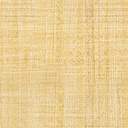 